Preview:
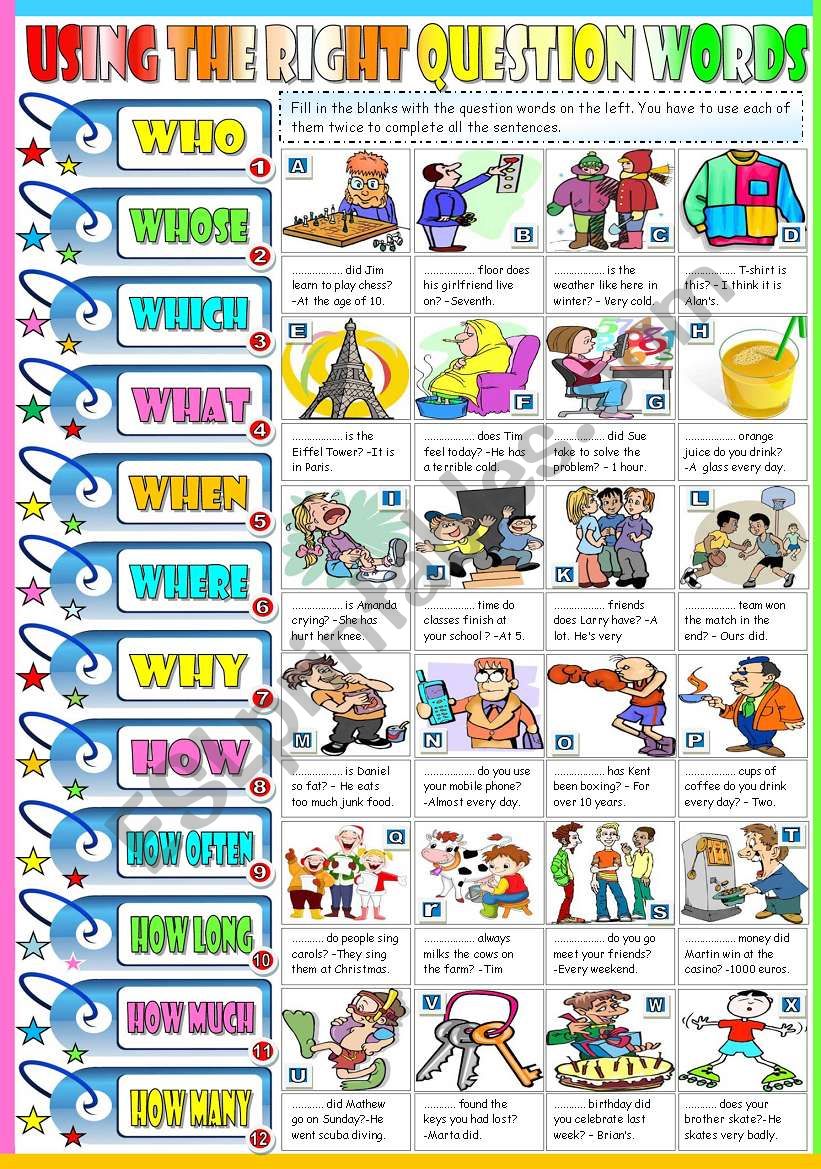 